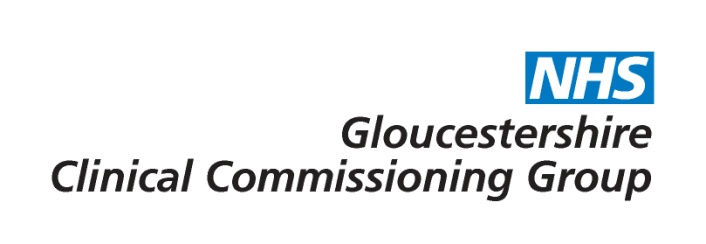 Tongue-tie in Breastfed infantsPolicy Statement:Rationale:Plain English Summary:Evidence base:Link to application form – Not applicableFor further information please contact GLCCG.IFR@nhs.net ConsultationPolicy sign offVersion ControlCommissioning decisionThe CCG will provide funding for tongue-tie surgery for infants who meet the criteria defined within this policy.Tongue-tie division is commissioned for infants, 16 weeks or younger, who are experiencing breast feeding problems assessed to result from the tongue-tie and despite having skilled support in breastfeeding management.It is reported that between 3% and 10% of babies are born with some degree of tongue tie or ankyloglossia. Of these, some will have no problem feeding, but a number will experience difficulty with establishing breastfeeding and tongue-tie division may offer some benefit. Surgery will be funded for those infants that do experience feeding problems as a result of the tongue tie.Tongue-tie is a birth defect that affects up to 10% of newborn babies. It's more common in boys than girls.Normally, the tongue is loosely attached to the base of the mouth with a piece of skin called the lingual frenulum. In babies with tongue-tie, this piece of skin is unusually short and tight, restricting the tongue's movement. This may prevent the baby feeding properly.Treatment is not necessary if your baby has a piece of skin connecting the underside of their tongue to the floor of their mouth, but they can feed without any problems. However, where there are feeding problems a procedure called tongue-tie division can be performed.Tongue-tie division involves cutting the short, tight piece of skin connecting the underside of the tongue to the floor of the mouth. It's a simple and almost painless procedure that usually resolves feeding problems straight away.NICE guidelines on Division of tongue-tie for breastfeeding.Date of publication1st August 2015 Policy review dateSeptember 2022ConsulteeDatePlanned Care Programme Board31st March 2015 (virtual)CCG Governing Body Development Session4th June 2015GHNHSFT (via General Manager/Head of Contracts)18/05/2015 – 29/05/2015GP Membership (via CCG Live/What’s New This Week)06/05/2015 – 05/06/2015Has the consultation included patient representatives?NoReviewing BodyDate of reviewEffective Clinical Commissioning Policy Group14th April 2015Integrated Governance and Quality Committee18th June 2015Version NoType of ChangeDate Description of Change11.8.20152Minor amendment11.7.16Minor amendment3No policy changes16.5.17Review date June 20194Date change17.9.19Review date changed to September 2022. NICE guidelines link checked up to date.